Ecole : 							         Classe de  : Vous écrirez les lettres ou les mots en minuscules d’imprimerie ou en lettres cursives, afin de voir les accents éventuels.L’escalierConsigne : Il s’agit de trouver les mots contenus dans un « escalier » en s’aidant des définitions proposées. A chaque « marche », il n’y a qu’une seule lettre qui change ; elle est indiquée par un astérisque. Il faut faire attention au décalage des marches.Fruit des ronces.Comme l’eau de la montagne.Synonyme de « plus mauvais ».Utile pour la lampe de poche.Nord ou Sud, il y fait très froid.Joué par l’acteur.Capitale de l’ItalieA chaque vers. Expression gestuelle Identique.2 points par mot Ecole : 							Classe de  : Les anagrammesConsigne : Avec ces 10 lettres, fabriquez 10 mots qui existent. Puis, pour chacun d’eux inventez une phrase pour utiliser le mot tel que vous l’avez écrit. Pour que le mot rapporte des points, il faut qu’il n’y ait aucune erreur orthographique dans la phrase. 2 points par phrase correctement orthographiée. Ecole : 							Classe de  : Les lettres disparuesConsigne: Dans cette grille, les élèves doivent retrouver les lettres qui manquent à la série « AILLE » pour la remplir grâce aux définitions.2 points par mot.Ecole : 							Classe de  : Les indicesConsigne: Les élèves doivent trouver le genre d’un mot inconnu en se servant des indices qui figurent dans la définition. Les élèves doivent surligner ou entourer les indices.Dans cette situation l’usage du dictionnaire n’est pas autorisé. Il faut entourer la bonne réponse : masculin ou féminin Pour chaque mot : 2 points pour le repérage des indices + 2 points pour la détermination du genre. Ecole : 							Classe de  : Jeu de transformationConsigne: Le texte donné est écrit au pluriel ou au singulier. Les élèves doivent le réécrire soit au pluriel soit au singulier.Le tigre est un redoutable chasseur. Son corps puissant et ses pattes longues et fortes font de cet animal un prédateur féroce et redouté. Il est le plus grand félin sauvage. Les …...………………………………………………………………………………………………………………………………………………………………………………………………………………………..………………………………………………………………………………………………………………..………………………………………………………………………………………………………………..………………………………………………………………………………………………………………..………………………………………………………………………………………………………………..………………………………………………………………………………………………………………..………………………………………………………………………………………………………………..………………………………………………………………………………………………………………..………………………………………………………………………………………………………………..………………………………………………………………………………………………………………..………………………………………………………………………………………………………………..………………………………………………………………………………………………………………..………………………………………………………………………………………………………………..Il y a 20 modifications dans ce texte. 1 point pour chaque réécriture correcte. Ecole : 							Classe de  : La dictée négociéeConsigne : Un élève recopie sur les lignes la dictée « corrigée » par toute la classe. ( Cf. Descriptif) ………………………………………………………………………………………………………………..………………………………………………………………………………………………………………..………………………………………………………………………………………………………………..………………………………………………………………………………………………………………..………………………………………………………………………………………………………………..………………………………………………………………………………………………………………..………………………………………………………………………………………………………………..………………………………………………………………………………………………………………..………………………………………………………………………………………………………………..………………………………………………………………………………………………………………..………………………………………………………………………………………………………………..………………………………………………………………………………………………………………..………………………………………………………………………………………………………………..………………………………………………………………………………………………………………..………………………………………………………………………………………………………………..………………………………………………………………………………………………………………..………………………………………………………………………………………………………………..………………………………………………………………………………………………………………..………………………………………………………………………………………………………………..………………………………………………………………………………………………………………..………………………………………………………………………………………………………………..………………………………………………………………………………………………………………..………………………………………………………………………………………………………………..1/2 point par mot correctement orthographié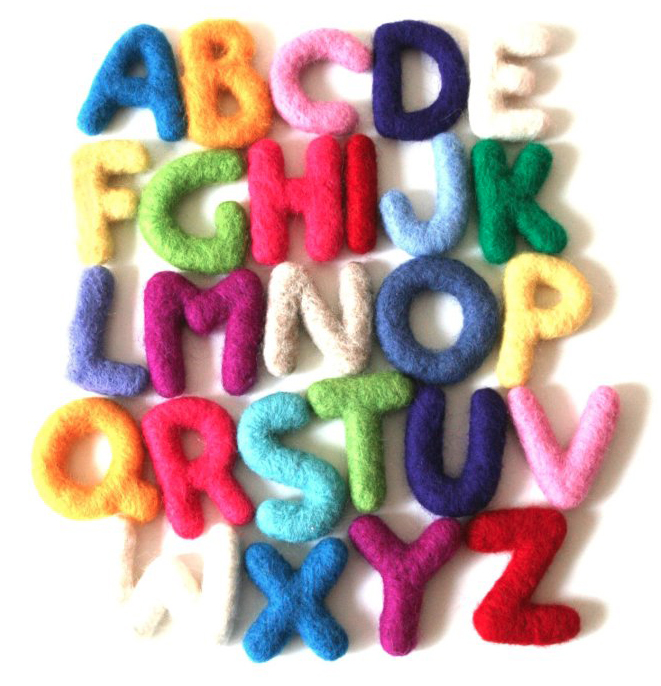 Défi orthographe CM1/CM22021 /2022Épreuve N°1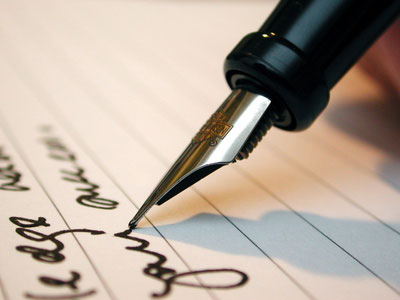 MARE1*2*3*4*5*6*7*8*9*10*MERERNOEASELTIMotsPhrases1FoinAILLE2OiseauAILLE3FissureAILLE4TricotAILLE5CoupeAILLE6Se disputerAILLE7Abri de la basse-courAILLE8Remettre de la pailleAILLE9Ancien château royalAILLE10ŒuvrerAILLEappeauSorte de sifflet, l’appeau est souvent utilisé à la chasse. Il produit un son particulier qui attire les oiseaux ou le gibier. Masculin - FémininhuéeCette huée continue n’était rien d’autre que des cris poussés par une foule mécontente. Masculin - FémininrediteSorte de répétition inutile, la redite est souvent ennuyeuse puisqu’elle reprend ce qui a été déjà dit.Masculin - FémininpastelBâtonnet de couleur utilisé en dessin et peinture, composé de pigment. On distingue les pastels secs ou gras. (à l’huile ou à la cire)Masculin - FémininautorouteL’autoroute est conçue pour la circulation rapide et à grand débit des véhicules automobiles. Elle comporte deux chaussées à sens unique. Masculin - Féminin